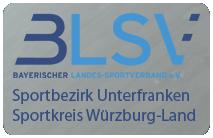 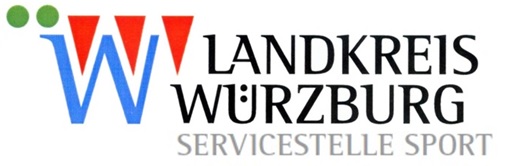 Infos zur Veröffentlichung auf der Homepage des Landkreises Würzburg:  Übungsleiter mit Lizenz  Übungsleiterin  mit LizenzLizenzart:      ist bereit, Übungsstunden in einem Verein in/um       (bitte tragen Sie hier die Gemeinde(n) ein, in denen Sie sich eine Tätigkeit vorstellen können) zu übernehmen.Tag/Zeit/Stundenumfang:      Kontaktdaten:Vorname, Name      Telefon       E-Mail       Anmerkung:Interessierte Vereine setzen sich bitte direkt mit Frau Handke (sport@Lra-wue.bayern.de) in Verbindung.Die Übungsleiter/in erhält von hier die Kontaktdaten der Vereine.